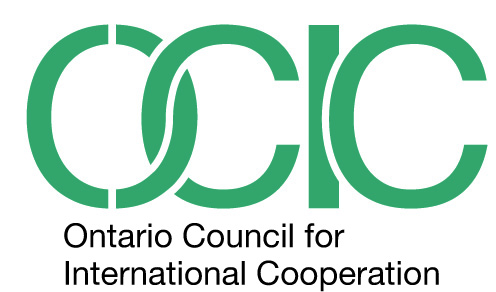 PROXY FORM FOR OCIC VOTING MEMBERSIf your official OCIC contact cannot attend OCIC Annual General Meeting (AGM) 2016 and will send a delegate in their place, the following letter of permission must be completed by the delegate, accredited by two senior officers within the organization, and sent with the registration package or submitted upon registration at the AGM.The accredited representative from _____________________________________________________ that will attend the OCIC AGM 2016 is:Name:  Position with the Organization: Accredited by:Name:  Position:  Signature:  Date:  Accredited by:Name:  Position:  Signature:  Date:  